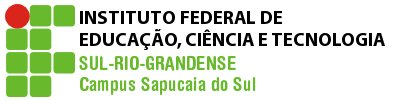 PLANO DE ENSINOCurso:Ensino Médio Técnico Integrado em Eventos Ensino Médio Técnico Integrado em Informática Ensino Médio Técnico Integrado em Mecânica Ensino Médio Técnico Integrado em PlásticoDisciplina: Educação Física ITurma: 1M, 1I, 1K, 1C, 1PProfessor(a): Anielle Conceição LemosCarga horária total: 60 hAno/semestre: 2019/1 e 2019/2Horário de Atendimento:Terça-feiradas 9h às 10h30 e Sexta-feira das 13h30 às 15h. Podendo organizar outros horários com agendamento diretamente com o aluno.4.PROCEDIMENTOS DIDÁTICOS:Aula expositiva dialogada, teórico-prática. Para as aulas práticas serão propostas atividades para o desenvolvimento das habilidades propostas. Para as aulas teóricas será utilizado material expositivo e de leitura. 6. PROCEDIMENTOS E CRITÉRIOS DE AVALIAÇÃO:Os alunos serão avaliados ao final de cada unidade (unidades de I a V, conforme apresentado no item 3 – Conteúdos Programáticos)  através de provas teórica, prática, trabalho em grupo e relatório auto avaliação e avaliação da disciplina. Estas provas serão ofertadas novamente para a recuperação ao final do semestre e, sendo necessário, ao final do ano letivo para a composição da nota final. A participação em sala de aula será avaliada a cada encontro e inclui cinco quesitos (1 - Comprometimento na execução das atividades, 2 - Colaboração em aula, 3 -Capacidade em trabalhar em grupo, trabalhar em coletividade, 4 – Respeito aos colegas, 5 - Interação com o conhecimento).Os trabalhos realizados em aula e/ou solicitados para serem realizados fora da aula serão computados na nota de participação (item 5 - Interação com o conhecimento).Cálculo da nota semestral:Nota  1º semestre = Participação em sala de aula (30% - 3 pontos)+ Prova Teórica 1 (15 % - 1,5 pontos) + Trabalho em grupo (15% - 1,5 pontos)+ Prova Teórica 2  (15% - 1,5 pontos) + Prova prática 1 (15% -ou 1,5 pontos) + Auto avaliação e avaliação da disciplina (10% - ou 1 ponto).Recuperação 1º semestre = Prova teórica (50% - 5 pontos) + Práticas sobre os conteúdos vistos (50% - 5 pontos).Nota 2º semestre = Participação em sala de aula (30% - ou 3 pontos)+ Trabalho Teórico/Prático 1 (20% - ou 2 pontos) + Prova teórica (20% - 2 pontos)+ Teste de condicionamento físico (10% - 1 pontos) + Relatório individual de prática alternativa (10% ou 1 ponto) + Auto avaliação e avaliação da disciplina (10% ou 1 ponto).Recuperação 2º semestre: Teórica ( 40% - 4 pontos)  + Prática subdividida em Prática sobre o conteúdo visto (30% - 3 pontos) e Prática sobre o Teste Físico (10% - 1 pontos) + Trabalho sobre esporte alternativo (20% - 2 pontos).As provas teórica e prática dentro do semestre poderão ser aplicadas novamente, a título de recuperação dentro do semestre acadêmico. A participação em aula não poderá ser incluída na recuperação por sua natureza de avaliação aula-a-aula. Observação: Os estudantes que estiverem impossibilitados de realizar atividade física, com apresentação de atestados, terão atividades teóricas relacionadas com as aulas realizadas e deverão estar presentes nas aulas para realizar observações e trabalhos relacionados ao conteúdo da aula.O aluno que atingir nota final igual ou superior a 6,0 será considerado aprovado. O aluno que não atingir média final 6,0 poderá fazer recuperação ao final do ano letivo, contando com uma prova teórica e outra prática.7.Bibliografia básica: DARIDO, Suraya Cristina.Educação Física e Temas Transversais.Campinas:Editora Papirus, 2012.GRECO, Pablo Juan e ROMERO, Juan Fernandez.MANUAL DE HANDEBOL: da iniciação ao alto nível.São Paulo:Editora Phorte, 2012.LOHMANN, Liliana Adiers. Atletismo - Manual Técnico Para Atletas Iniciantes.São Paulo:Editora Sprint, 2011.8.Bibliografia complementar EHRET et. Al. Manual de Handebol Treinamento de Base Para Crianças e Adolescentes.São Paulo: Editora Phorte, 2002.MATTHIESEN, Sara Quenzer. Atletismo Se Aprende na Escola. 2.ed.Jundiaí: Editora Fontoura, 2009.CRONOGRAMAINSTITUTO FEDERAL SUL-RIO-GRANDENSE - CAMPUS SAPUCAIA DO SULCurso: Ensino Médio Técnico Integrado em InformáticaEnsino Médio Técnico Integrado em PlásticoDisciplina:Educação Física IProfessor(a):Anielle Conceição LemosAno/semestre: 2018/1Turma:1I e 1P – terça-feiraEmail: aniellelemos@sapucaia.ifsul.edu.brCRONOGRAMAINSTITUTO FEDERAL SUL-RIO-GRANDENSE - CAMPUS SAPUCAIA DO SULCurso: Ensino Médio Técnico Integrado em MecânicaDisciplina:Educação Física IProfessor(a): Anielle Conceição LemosAno/semestre: 2018/1Turma: 1CEmail: aniellelemos@sapucaia.ifsul.edu.brCRONOGRAMAINSTITUTO FEDERAL SUL-RIO-GRANDENSE - CAMPUS SAPUCAIA DO SULCurso: Ensino Médio Técnico Integrado em Informática	Ensino Médio Técnico Integrado em Eventos	Ensino Médio Técnico Integrado em PlásticoDisciplina:Educação Física IProfessor(a): Anielle LemosAno/semestre: 2019/1 e 2019/2Turma: 1K, 1M, 1PEmail: aniellelemos@sapucaia.ifsul.edu.br1.EMENTA:Estudo e vivência do Handebol, do Atletismo, das ginásticas e de esporte alternativo, possibilitando a compreensão do corpo. Conhecimento sobre a Educação Física Escolar, através de relatos e experiências anteriores, buscando introduzir a concepção do corpo e sua utilização como tema norteador da disciplina de Educação Física, aprofundando o conhecimento sobre o corpo, vivenciando atividades que desenvolvam o equilíbrio, a coordenação motora, a força e a resistência, entre outros aspectos para o desenvolvimento social, mental e físico.2.OBJETIVOS:Conhecer os esportes de handebol, atletismo, ginásticas,esporte alternativo (a escolha dos alunos), bem como o corpo humano e suas capacidades e a educação física e seu contexto. Compreender os conceitos, as regras, a estrutura dos esportes citados anteriormente e o funcionamento do corpo humano,como também propor atividades de condicionamento físico para o conhecimento do próprio corpo es seus limites. Vivenciar e praticar o handebol, o atletismo,a ginástica,o esporte alternativo (a escolha dos alunos) e compreender a interação desta prática com a capacidade do corpo. 3. CONTEÚDOS PROGRAMÁTICOS:ConteúdosUNIDADE I - Atletismo1.1 História do esporte1.2 Provas 1.2.1 Provas de Pista1.2.2 Provas de Campo 1.3 Regras do esporte1.4 Contextualização histórica do Atletismo na sociedade e paralelo com as competições mundiais esportivas UNIDADE II – Handebol2.1 História do esporte2.2 Principais Regras2.3 Fundamentos Técnicos2.4 Fundamentos Táticos2.4.1 Posições em quadra2.4.2 Sistemas e ações de defesa2.4.3 Sistemas e ações de ataque2.5 Contextualização histórica do Handebol na sociedadeUNIDADE III – Educação Física e seu contexto3.1 Breve histórico da Educação Física Escolar3.2 Conceitos e concepções3.3 Experiências e práticas na vida escolarUNIDADE IV – O Corpo – conceitos e vivências4.1 Equilíbrio4.2 Coordenação Motora4.3 Força4.4 Resistência                 4.5 Condicionamento Físico                    4.5.1 Conceito de Condicionamento Físico (Resistência Aeróbica, Agilidade, Velocidade, Abdominal)                     4.5.2Aplicação Prática sobre Condicionamento FísicoUNIDADE V – Esportes Alternativos (Frescobol, Punhobol, Badminton, Lutas, etc.)5.1 História do esporte5.2 Regras do esporte5.3 Fundamentos Técnicos5.4 Introdução aos Sistemas Táticos                 5.5 Contextualização do esporte na sociedadeAulaData (2019)Data (2019)Conteúdo Programático1-21º semana19/021º semana19/02Início do semestre:- Apresentação da disciplina, apresentação dos conteúdos, explanação sobre os métodos didáticos e avaliativos (sala de aula).- Dinâmica de Integração (quadra de esportes).3-42º semana-26/022º semana-26/02- Atividade Recreativa e de Integração3º semana05/033º semana05/03FERIADO DE CARNAVAL- Não haverá aula5-64º semana12/034º semana12/03Aula teórica sobre atletismo: regras, competições, história7-85º semana19/035º semana19/03Atletismo: tipos de corrida - corrida de velocidade/ corrida de revezamento9-106º semana26/036º semana26/03Atletismo: tipos de saltos: salto em distância/ salto em altura11-127º semana02/047º semana02/04Atletismo: Arremessos e lançamentos - Arremesso de Peso – lançamento do dardo13-148º semana09/048º semana09/04Lançamento do disco / Revisão para prova15-169º semana16/049º semana16/04Prova teórica de atletismo17-1810º semana23/0410º semana23/04Correção prova teórica / Organização dos trabalhos em grupos sobre atletismo19-2011º semana30/0411º semana30/04Apresentação dos Trabalhos práticos de atletismo (Grupos 1, 2, 3 e 4)12º semana07/0512º semana07/05CONSELHOS DE CLASSE  - Não haverá aula21-2213º semana14/0513º semana14/05Apresentação dos Trabalhos práticos de atletismo (Grupos 5, 6 e 7)23-2413º semana18/0513º semana18/05SÁBADO LETIVO – CONSELHO FAMÍLIAS 25-2614º semana21/0514º semana21/05Aula Teórica - Handebol: Origem, conceito, tipo de passes, posicionamento27-2815º semana28/0515º semana28/05Handebol : fundamentos técnicos + regras + Mini jogos recreativos29-3016º semana04/0616º semana04/06Handebol : fundamentos técnicos + sistemas táticos + Mini jogos recreativos31-3217º semana11/0617º semana11/06Handebol : Regras + Grandes jogos33-3418º semana18/0618º semana18/06Handebol : Regras + Grandes jogos35-3619º semana25/0619º semana25/06Avaliação Teórica + Avaliação prática37-3819º semana29/0619º semana29/06SÁBADO LETIVO GINCANA39-4020º semana02/0720º semana02/07Correção da Avaliação teórica + Revisão para reavaliação 41-4221º semana09/0721º semana09/07Entrega da Avaliação individual e auto avaliação + Reavaliação final do primeiro semestre15/07A  21/0715/07A  21/0715/07A  21/07FÉRIAS1-21-21º semana30/07Início do Segundo semestre – Proposta de trabalho 3-43-42º semana06/08Aula teórica: Corpo conceitos e vivências5-65-63º semana13/08Práticas: Equilíbrio e Coordenação motora4º semana20/08FERIADO MUNICIPAL7-87-85º semana27/08Práticas: Força e Resistência9-109-106º semana03/09Pré-teste de condicionamento físico – reflexão sobre níveis de condicionamento individual + Organização de trabalhos corpo conceitos e vivências11-1211-127º semana10/09Resistência aeróbica + Apresentação de trabalho sobre vivências corporais (Grupos 1 e 2)13-1413-148º semana17/09Agilidade + Apresentação de trabalho sobre vivências corporais (Grupos 3 e 4)15-1615-169º semana24/09Velocidade  + Apresentação de trabalho sobre vivências corporais (Grupos 5 e 6)17-1817-1810º semana01/10Trabalho abdominal + Apresentação de trabalho sobre vivências corporais (Grupos 7 e 8)11º semana05/1011º semana05/1011º semana05/10SÁBADO LETIVO – CONSELHOS FAMÍLIAS19-2019-2011º semana08/10Avaliação Teste Físico – Condicionamento Físico21-2221-2212º semana15/10Prova teórica – corpo conceitos e vivências23-2423-2413º semana22/10Esportes Alternativos – Frescobol25-2625-2614º semana29/10Esportes Alternativos - Punhobol27-2827-2815º semana05/11Esportes Alternativos - Badminton29-3029-3016º semana12/11Esportes Alternativos - Rugby31-3231-3217º semana19/11Esportes Alternativos - Lutas33-3433-3418º semana26/11Entrega do Relatório de Prática alternativa + Auto avaliação individual e Avaliação da Disciplina35-3635-3619º semana03/12Saída de Campo -  Esporte alternativo ao ar livre37-3837-3820º semana10/12Reavaliação final39-4039-4021º semana17/12Entrega de notas – Final do ano letivoATENÇÃO: Poderá haver alteração datas sugeridas em relação aos conteúdos programados conforme a necessidade e acerto prévio com a turma no decorrer do ano. ATENÇÃO: Poderá haver alteração datas sugeridas em relação aos conteúdos programados conforme a necessidade e acerto prévio com a turma no decorrer do ano. ATENÇÃO: Poderá haver alteração datas sugeridas em relação aos conteúdos programados conforme a necessidade e acerto prévio com a turma no decorrer do ano. ATENÇÃO: Poderá haver alteração datas sugeridas em relação aos conteúdos programados conforme a necessidade e acerto prévio com a turma no decorrer do ano. AulaData (2019)Data (2019)Conteúdo Programático1-21º semana21/021º semana21/02Início do semestre:- Apresentação da disciplina, apresentação dos conteúdos, explanação sobre os métodos didáticos e avaliativos (sala de aula).- Dinâmica de Integração (quadra de esportes).3-42º semana-28/022º semana-28/02- Atividade Recreativa e de Integração5-63º semana07/033º semana07/03Aula teórica sobre atletismo: regras, competições, história7-84º semana14/034º semana14/03Atletismo: tipos de corrida, corrida de velocidade9-105º semana21/035º semana21/03Atletismo: tipos de corrida, corrida de revezamento11-126º semana28/036º semana28/03Atletismo: tipos de saltos: salto em distância13-147º semana04/047º semana04/04Atletismo: tipos de saltos: salto em altura15-168º semana11/048º semana11/04Arremesso de Peso / Lançamento do dardo17-189º semana18/049º semana18/04Lançamento do disco / Revisão para prova19-2010º semana25/0410º semana25/04Prova teórica de atletismo21-2211º semana30/0411º semana30/04Correção prova teórica / Organização dos trabalhos em grupos sobre atletismo23-2412º semana02/0512º semana02/05Apresentação dos Trabalhos teóricos de atletismo(Grupos: 1, 2, 3 e 4).25-2613º semana09/0513º semana09/05Apresentação dos Trabalhos teóricos de atletismo(Grupos: 4, 5 e 6)27-2813º semana16/0513º semana16/05Aula Teórica - Handebol: Origem, conceito, tipo de passes, posicionamento18/0518/05SÁBADO LETIVO – CONSELHO FAMÍLIAS29-3014º semana23/0514º semana23/05Handebol : fundamentos técnicos + regras + Mini jogos recreativos31-3215º semana30/0515º semana30/05Handebol : fundamentos técnicos + sistemas táticos + Mini jogos recreativos33-3416º semana06/0616º semana06/06Handebol : Regras + Grandes jogos35-3617º semana13/0617º semana13/06Handebol : Regras + Grandes jogos18º semana20/0618º semana20/06FERIADO: CORPUS CHRISTI37-3819º semana27/0619º semana27/06Avaliação Teórica + Avaliação prática39-4019º semana04/0719º semana04/07Correção da Avaliação teórica + Revisão para reavaliação 09/0709/07Entrega da avaliação individual e auto avaliação (escrita ou impressa)41-4220º semana11/0720º semana11/07Reavaliação final do primeiro semestre15/07A  21/0715/07A  21/0715/07A  21/07FÉRIAS1-21º semana01/08Início do Segundo semestre: Apresentação da proposta de trabalho + Aula teórica: Corpo conceitos e vivênciasInício do Segundo semestre: Apresentação da proposta de trabalho + Aula teórica: Corpo conceitos e vivências3-42º semana08/08Práticas: Equilíbrio e Coordenação motoraPráticas: Equilíbrio e Coordenação motora5-63º semana15/08FERIADO MUNICIPALFERIADO MUNICIPAL4º semana22/08Práticas: Força e ResistênciaPráticas: Força e Resistência7-85º semana29/08Pré-teste de condicionamento físico – reflexão sobre níveis de condicionamento individual + Organização de trabalhos corpo conceitos e vivênciasPré-teste de condicionamento físico – reflexão sobre níveis de condicionamento individual + Organização de trabalhos corpo conceitos e vivências9-106º semana05/09Resistência aeróbica + Apresentação de trabalho sobre vivências corporais (Grupos 1 e 2)Resistência aeróbica + Apresentação de trabalho sobre vivências corporais (Grupos 1 e 2)11-127º semana12/09Agilidade + Apresentação de trabalho sobre vivências corporais (Grupos 3 e 4)Agilidade + Apresentação de trabalho sobre vivências corporais (Grupos 3 e 4)13-148º semana19/09Velocidade  + Apresentação de trabalho sobre vivências corporais (Grupos 5 e 6)Velocidade  + Apresentação de trabalho sobre vivências corporais (Grupos 5 e 6)9º semana26/09CONSELHOS DE CLASSECONSELHOS DE CLASSE15-1610º semana03/10Trabalho abdominal + Apresentação de trabalho sobre vivências corporais (Grupos 7 e 8)Trabalho abdominal + Apresentação de trabalho sobre vivências corporais (Grupos 7 e 8)17-1810º semana05/10SÁBADO LETIVO – CONSELHOS FAMÍLIASSÁBADO LETIVO – CONSELHOS FAMÍLIAS19-2011º semana10/10Avaliação Teste Físico – Condicionamento FísicoAvaliação Teste Físico – Condicionamento Físico21-2212º semana17/10Prova teórica – corpo conceitos e vivênciasProva teórica – corpo conceitos e vivências23-2413º semana24/10Esportes Alternativos – FrescobolEsportes Alternativos – Frescobol25-2614º semana31/10Esportes Alternativos - PunhobolEsportes Alternativos - Punhobol27-2815º semana07/11Esportes Alternativos - BadmintonEsportes Alternativos - Badminton29-3016º semana14/11Esportes Alternativos - RugbyEsportes Alternativos - Rugby31-3217º semana21/11Esportes Alternativos - LutasEsportes Alternativos - Lutas33-3418º semana28/11Entrega do Relatório de Prática alternativa + Auto avaliação individual e Avaliação da DisciplinaEntrega do Relatório de Prática alternativa + Auto avaliação individual e Avaliação da Disciplina35-3619º semana05/12Saída de Campo -  Esporte alternativo ao ar livreSaída de Campo -  Esporte alternativo ao ar livre37-3820º semana12/12Reavaliação finalReavaliação final18/1218/12Entrega de notas – Final do ano letivoEntrega de notas – Final do ano letivoATENÇÃO: Poderá haver alteração datas sugeridas em relação aos conteúdos programados conforme a necessidade e acerto prévio com a turma no decorrer do ano. ATENÇÃO: Poderá haver alteração datas sugeridas em relação aos conteúdos programados conforme a necessidade e acerto prévio com a turma no decorrer do ano. ATENÇÃO: Poderá haver alteração datas sugeridas em relação aos conteúdos programados conforme a necessidade e acerto prévio com a turma no decorrer do ano. ATENÇÃO: Poderá haver alteração datas sugeridas em relação aos conteúdos programados conforme a necessidade e acerto prévio com a turma no decorrer do ano. AulaData (2019)Conteúdo Programático1-21º semana22/02Início do semestre:- Apresentação da disciplina, apresentação dos conteúdos, explanação sobre os métodos didáticos e avaliativos (sala de aula).- Dinâmica de Integração (quadra de esportes).3-42º semana-01/03- Atividade Recreativa e de Integração5-63º semana08/03Aula teórica sobre atletismo: regras, competições, história7-84º semana15/03Atletismo: tipos de corrida - corrida de velocidade / corrida de revezamento9-105º semana22/03Atletismo: tipos de saltos: salto em distância / salto em altura11-126º semana29/03Arremesso de Peso /Lançamento do dardo13-147º semana05/04Lançamento do disco / Revisão para prova15-168º semana12/04Prova teórica de atletismo9º semana19/04FERIADO: PAIXÃO DE CRISTO17-1810º semana26/04Correção prova teórica / Organização dos trabalhos em grupos sobre atletismo  / Atividade livre orientada19-2011º semana03/05Apresentação dos Trabalhos teóricos de atletismo(Grupos: 1, 2, 3 e 4).21-2212º semana10/05Apresentação dos Trabalhos teóricos de atletismo(Grupos: 5, 6 e 7)23-2413º semana17/05Aula Teórica - Handebol: Origem, conceito, tipo de passes, posicionamento25-2618/05SÁBADO LETIVO – CONSELHO FAMÍLIAS27-2813º semana24/05Handebol : fundamentos técnicos + regras + Mini jogos recreativos29-3014º semana31/05Handebol : fundamentos técnicos + sistemas táticos + Mini jogos recreativos31-3215º semana07/06Handebol : Regras + Grandes jogos33-3416º semana14/06Handebol : Regras + Grandes jogos17º semana21/06            DIA NÃO LETIVO35-3618º semana28/06Avaliação Teórica + Avaliação prática37-3819º semana05/07Correção da Avaliação teórica + Revisão para reavaliação 39-4019º semana12/07Entrega da avaliação individual e auto avaliação + Reavaliação final do primeiro semestre – Último dia letivo15/07A  21/07FÉRIAS1-21º semana02/08Início do Segundo semestre – Proposta de trabalho + Aula teórica: Corpo conceitos e vivências3-42º semana09/08Práticas: Equilíbrio e Coordenação motora5-63º semana16/08Práticas: Força e Resistência7-84º semana23/08Pré-teste de condicionamento físico – reflexão sobre níveis de condicionamento individual + Organização de trabalhos corpo conceitos e vivências9-105º semana30/08Resistência aeróbica + Apresentação de trabalho sobre vivências corporais (Grupos 1 e 2)11-126º semana06/09Agilidade + Apresentação de trabalho sobre vivências corporais (Grupos 3 e 4)13-147º semana13/09Velocidade  + Apresentação de trabalho sobre vivências corporais (Grupos 5 e 6)15-167º semana14/09SÁBADO LETIVO – HORÁRIO DE SEXTA-FEIRA 8º semana20/09 8º semana20/09FERIADO: REV. FARROUPILHA17-189º semana27/09Trabalho abdominal + Apresentação de trabalho sobre vivências corporais (Grupos 7 e 8)19-2010º semana04/10Avaliação Teste Físico – Condicionamento Físico21-2210º semana05/10SÁBADO LETIVO – CONSELHOS FAMÍLIAS23-2411º semana11/10Prova teórica – corpo conceitos e vivências25-2612º semana18/10Esportes Alternativos – Frescobol27-2813º semana25/10Esportes Alternativos - Punhobol29-3014º semana01/10Esportes Alternativos - Badminton31-3215º semana08/11Esportes Alternativos - Rugby16º semana15/11FERIADO: PROCLAMAÇÃO DA REPÚBLICA33-3417º semana22/11Esportes Alternativos - Lutas35-3618º semana29/11Entrega do Relatório de Prática alternativa + Auto avaliação individual e Avaliação da Disciplina37-3819º semana06/12Reavaliação final39-4020º semana13/12Saída de Campo - Esporte alternativo ao ar livre18/1218/12Entrega de notas – Final do ano letivoATENÇÃO: Poderá haver alteração datas sugeridas em relação aos conteúdos programados conforme a necessidade e acerto prévio com a turma no decorrer do ano. ATENÇÃO: Poderá haver alteração datas sugeridas em relação aos conteúdos programados conforme a necessidade e acerto prévio com a turma no decorrer do ano. ATENÇÃO: Poderá haver alteração datas sugeridas em relação aos conteúdos programados conforme a necessidade e acerto prévio com a turma no decorrer do ano. 